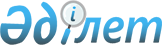 О внесении изменений в решение Жылыойского районного маслихата "О районном бюджете на 2021-2023 годы" от 15 декабря 2020 года № 54-2Решение Жылыойского районного маслихата Атырауской области от 8 декабря 2021 года № 12-3. Зарегистрировано в Министерстве юстиции Республики Казахстан 13 декабря 2021 года № 25759
      Жылыойский районный маслихат РЕШИЛ:
      1. Внести в решение Жылыойского районного маслихата "О районном бюджете на 2021-2023 годы" от 15 декабря 2020 года № 54-2 (зарегистрированное в Реестре государственной редакции нормативных правовых актов под № 4844) следующие изменения:
      пункт 1 изложить в новой редакции:
       "1. Утвердить районный бюджет на 2021-2023 годы согласно приложениям 1, 2 и 3 соответственно, в том числе на 2021 год в следующих объемах:
      1) доходы – 53 230 586 тысяч тенге, в том числе:
      налоговые поступления - 47 171 742 тысяч тенге;
      неналоговые поступления – 72 772 тысяч тенге;
      поступления от продажи основного капитала – 235 579 тысяч тенге;
      поступления трансфертов – 5 750 493 тысяч тенге;
      2) затраты – 53 750 291 тысяч тенге;
      3) чистое бюджетное кредитование – 15 514 тысяч тенге, в том числе:
      бюджетные кредиты – 17 502 тысяч тенге;
      погашение бюджетных кредитов – 1 988 тысяч тенге;
      4) сальдо по операциям с финансовыми активами - 0 тысяч тенге, в том числе:
      приобретение финансовых активов - 0 тысяч тенге;
      поступления от продажи финансовых активов государства - 0 тысяч тенге;
      5) дефицит (профицит) бюджета – -535 219 тысяч тенге;
      6) финансирование дефицита (использование профицита) бюджета – 535 219 тысяч тенге:
      поступление займов – 17 502 тысяч тенге;
      погашение займов – 1 988 тысяч тенге;
      используемые остатки бюджетных средств – 519 705 тысяч тенге."
      2. Приложение 1 к указанному решению изложить в новой редакции согласно приложению к настоящему решению.
      3. Настоящее решение вводится в действие с 1 января 2021 года. Уточненный бюджет на 2021 год
					© 2012. РГП на ПХВ «Институт законодательства и правовой информации Республики Казахстан» Министерства юстиции Республики Казахстан
				
      Секретарь маслихата

С. Таласов
Приложение к решению Жылыойского районного маслихата от 8 декабря 2021 года № 12-3Приложение 1 к решению Жылыойского районного маслихата от 15 декабря 2020 года № 54-2
1
1
1
1
Сумма (тысяча тенге)
Класс
Класс
Класс
Сумма (тысяча тенге)
Подкласс
Подкласс
Сумма (тысяча тенге)
Наименование
Сумма (тысяча тенге)
І. Доходы
53 230 586
1
Налоговые поступления
47171742
01
Подоходный налог
4289859
1
Корпоративный подоходный налог
397194
2
Индивидуальный подоходный налог
3892665
03
Социальный налог
2376344
1
Социальный налог
2376344
04
Налоги на собственность
40358639
1
Налоги на имущество
40224256
3
Земельный налог
34261
4
Налог на транспортные средства
99816
5
Единый земельный налог
306
05
Внутренние налоги на товары, работы и услуги
117259
2
Акцизы
11874
3
Поступления за использование природных и других ресурсов
68213
4
Сборы за ведение предпринимательской и профессиональной деятельности
37172
07
Прочие налоги
141
1
Прочие налоги
141
08
Обязательные платежи, взымаемые за совершение юридически значимых действий и (или) выдачу документов уполномоченными на то государственными органами или должностными лицами
29500
1
Государственная пошлина
29500
2
Неналоговые поступления
72772
4
01
Доходы от государственной собственности
31341
5
Доходы от аренды имущества, находящегося в государственной собственности
10110
9
Прочие доходы от государственной собственности
21231
03
Поступления денег от проведения государственных закупок, организуемых государственными учреждениями, финансируемыми из государственного бюджета
465
1
Поступления денег от проведения государственных закупок, организуемых государственными учреждениями, финансируемыми из государственного бюджета
465
04
 Штрафы, пени, санкции, взыскания, налагаемые государственными учреждениями, финансируемыми из государственного бюджета, а также содержащимися и финансируемыми из бюджета (сметы расходов) Национального Банка Республики Казахстан 
390
1
 Штрафы, пени, санкции, взыскания, налагаемые государственными учреждениями, финансируемыми из государственного бюджета, а также содержащимися и финансируемыми из бюджета (сметы расходов) Национального Банка Республики Казахстан, за исключением поступлений от организаций нефтяного сектора и в Фонд компенсации потерпевшим
390
06
Прочие неналоговые поступления
40576
1
Прочие неналоговые поступления
40576
3
Поступления от продажи основного капитала
235579
01
Продажа государственного имущества, закрепленного за государственными учреждениями
3844
1
Продажа государственного имущества, закрепленного за государственными учреждениями
3844
03
Продажа земли и нематериальных активов
231735
1
Продажа земли
218497
2
Продажа нематериальных активов
13238
4
Поступления трансфертов
5750493
02
Трансферты из вышестоящих органов государственного управления
5750493
2
Трансферты из областного бюджета
5750493
Функциональная группа
Функциональная группа
Функциональная группа
Функциональная группа
Сумма (тысяча тенге)
Администратор бюджетных программ
Администратор бюджетных программ
Администратор бюджетных программ
Сумма (тысяча тенге)
Программа
Программа
Сумма (тысяча тенге)
Наименование
Сумма (тысяча тенге)
ІІ. Расходы
53750291
01
Государственные услуги общего характера
935395
112
Аппарат маслихата района (города областного значения)
32962
001
Услуги по обеспечению деятельности маслихата района (города областного значения)
31070
003
Капитальные расходы государственных органов
1892
122
Аппарат акима района (города областного значения)
181375
001
Услуги по обеспечению деятельности акима района (города областного значения)
180834
003
Капитальные расходы государственных органов
541
459
Отдел экономики и финансов района (города областного значения)
2006
003
Проведение оценки имущества в целях налогооблажения
1926
010
Приватизация, управление коммунальным имуществом, постприватизационная деятельность и регулирование споров, связанных с этим
80
454
Отдел предпринимательства и сельского хозяйства района (города областного значения)
43004
001
Услуги по реализации государственной политики на местном уровне в области развития предпринимательства и сельского хозяйства
43004
459
Отдел экономики и финансов района (города областного значения)
202043
001
Услуги по реализации государственной политики в области формирования и развития экономической политики, государственного планирования, исполнения бюджета и управления коммунальной собственностью района (города областного значения)
75371
015
Капитальные расходы государственных органов
786
113
Целевые текущие трансферты нижестоящим бюджетам
125886
467
Отдел строительства района (города областного значения)
237448
040
Развитие объектов государственных органов
237448
486
Отдел земельных отношений, архитектуры и градостроительства района (города областного значения)
50215
001
Услуги по реализации государственной политики в области регулирования земельных отношений, архитектуры и градостроительства на местном уровне
50215
492
Отдел жилищно-коммунального хозяйства, пассажирского транспорта, автомобильных дорог и жилищной инспекции района (города областного значения)
122072
001
 Услуги по реализации государственной политики на местном уровне в области жилищно-коммунального хозяйства, пассажирского транспорта, автомобильных дорог и жилищной инспекции 
107086
113
Целевые текущие трансферты нижестоящим бюджетам
14986
801
Отдел занятости, социальных программ и регистрации актов гражданского состояния района (города областного значения)
64270
001
Услуги по реализации государственной политики на местном уровне в сфере занятости, социальных программ и регистрации актов гражданского состояния
64270
02
Оборона
19908
122
Аппарат акима района (города областного значения)
19908
005
Мероприятия в рамках исполнения всеобщей воинской обязанности
9041
006
9182
007
Мероприятия по профилактике и тушению степных пожаров районного (городского) масштаба, а также пожаров в населенных пунктах, в которых не созданы органы государственной противопожарной службы
1685
06
Социальная помощь и социальное обеспечение
666206
801
Отдел занятости, социальных программ и регистрации актов гражданского состояния района (города областного значения)
643851
010
Государственная адресная социальная помощь
16163
004
Программа занятости
233682
006
Оказание социальной помощи на приобретение топлива специалистам образования, социального обеспечения, культуры, спорта и ветеринарии в сельской местности в соответствии с законодательством Республики Казахстан
3420
007
Оказание жилищной помощи
93
009
Материальное обеспечение детей-инвалидов, воспитывающихся и обучающихся на дому
2598
011
Социальная помощь отдельным категориям нуждающихся граждан по решениям местных представительных органов
177215
014
Оказание социальной помощи нуждающимся гражданам на дому
31331
015
Территориальные центры социального обслуживания пенсионеров и инвалидов
25979
017
Обеспечение нуждающихся инвалидов обязательными гигиеническими средствами и предоставление услуг специалистами жестового языка, индивидуальными помощниками в соответствии с индивидуальной программой реабилитации инвалида
110509
023
Обеспечение деятельности центров занятости населения
42861
801
Отдел занятости, социальных программ и регистрации актов гражданского состояния района (города областного значения)
22355
018
Оплата услуг по зачислению, выплате и доставке пособий и других социальных выплат
720
050
Обеспечение прав и улучшение качества жизни инвалидов в Республике Казахстан
21635
07
Жилищно-коммунальное хозяйство
5161044
492
Отдел жилищно-коммунального хозяйства, пассажирского транспорта, автомобильных дорог и жилищной инспекции района (города областного значения)
671412
002
Изъятие, в том числе путем выкупа земельных участков для государственных надобностей и связанное с этим отчуждение недвижимого имущества
460480
094
Представление жилищных сертификатов как социальная помощь
25990
033
Проектирование, развитие и (или) обустройство инженерно-коммуникационной инфраструктуры
6343
029
Развитие системы водоснабжения и водоотведения
95737
058
Развитие системы водоснабжения и водоотведения в сельских населенных пунктах
44694
014
Развитие благоустройства городов и населенных пунктов
38168
467
Отдел строительства района (города областного значения)
4489632
003
Проектирование и (или) строительство, реконструкция жилья коммунального жилищного фонда
2684365
004
Проектирование, развитие и (или) обустройство инженерно-коммуникационной инфраструктуры
1805267
08
Культура, спорт, туризм и информационное пространство
333930
457
Отдел культуры, развития языков, физической культуры и спорта района (города областного значения)
100533
003
Поддержка культурно- досуговой работы
100533
457
Отдел культуры, развития языков, физической культуры и спорта района (города областного значения)
8418
009
Проведение спортивных соревнований на районном (города областного значения) уровне
3438
010
Подготовка и участие членов сборных команд района (города областного значения) по различным видам спорта на областных спортивных 
Соревнованиях
4980
457
Отдел культуры, развития языков, физической культуры и спорта района (города областного значения)
109041
006
Функционирование районных(городских)библиотек
109041
456
Отдел внутренней политики района (города областного значения)
67565
002
Услуги по проведению государственной информационной политики
9000
001
Услуги по реализации государственной политики на местном уровне в области информации, укрепления государственности и формирования социального оптимизма граждан
33415
003
Реализация мероприятий в сфере молодежной политики
25150
457
Отдел культуры, развития языков, физической культуры и спорта района (города областного значения)
42509
001
Услуги по реализации государственной политики на местном уровне в области культуры, развития языков, физической культуры и спорта
34028
113
Целевые текущие трансферты нижестоящим бюджетам
686
032
Капитальные расходы подведомственных
государственных учреждений и организаций
7795
\
467
Отдел строительства района (города областного значения)
5864
011
Развитие объектов культуры
5864
10
Сельское, водное, лесное, рыбное хозяйство, особо охраняемые природные территории, охрана окружающей среды и животного мира, земельные отношения
3715
454
Отдел предпринимательства и сельского хозяйства района (города областного значения)
3715
099
Реализация мер по оказанию социальной поддержки специалистов
3715
11
Промышленность, архитектурная, градостроительная и строительная деятельность
42997
467
Отдел строительства района (города областного значения)
42997
001
Услуги по реализации государственной политики в области строительства на местном уровне
41907
017
Капитальные расходы государственных органов
1090
12
Транспорт и коммуникации
900900
492
Отдел жилищно-коммунального хозяйства, пассажирского транспорта, автомобильных дорог и жилищной инспекции района (города областного 
значения)
900900
020
Развитие транспортной инфраструктуры
164018
023
Обеспечение функционирование автомобильных дорог
7000
037
Субсидирование пассажирских перевозок по социально значимым городским (сельским), пригородным и внутрирайонным сообщениям
527447
045
Капитальный и средний ремонт автомобильных дорог районного значения и улиц населенных пунктов
202435
13
Прочие
3216823
492
Отдел жилищно-коммунального хозяйства, пассажирского транспорта, автомобильных дорог и жилищной инспекции района (города областного 
значения)
3127905
085
Реализация бюджетных инвестиционных проектов в моногородах
1820332
096
Выполнение государственных обязательств по проектам государственно-частного партнерства
1307573
459
Отдел экономики и финансов района (города областного значения)
88918
012
Резерв местного исполнительного органа района (города областного значения)
88918
14
Обслуживание долга
19979
459
Отдел экономики и финансов района (города областного значения)
19979
021
Обслуживание долга местных исполнительных органов по выплате вознаграждений и иных платежей по займам из областного бюджета
19979
15
Трансферты
42449394
459
Отдел экономики и финансов района (города областного значения)
42449394
006
Возврат неиспользованных (недоиспользованных) целевых трансфертов
37
007
Бюджетные изъятия
35073704
024
Целевые текущие трансферты из нижестоящего бюджета на компенсацию потерь вышестоящего бюджета в связи с изменением законодательства
7037624
038
Субвенции
338029
III. Чистое бюджетное кредитование
15514
10
Сельское, водное, лесное, рыбное хозяйство, особо охраняемые природные территории, охрана окружающей среды и животного мира, земельные отношения
17502
454
Отдел предпринимательства и сельского хозяйства района (города областного значения)
17502
009
Бюджетные кредиты для реализации мер социальной поддержки специалистов
17502
16
Погашение займов
1988
459
Отдел экономики и финансов района (города областного значения)
1988
005
Погашение долга местного исполнительного органа перед вышестоящим бюджетом
1988
Категория 
Категория 
Категория 
Категория 
Сумма (тысяча тенге)
Класс
Класс
Класс
Сумма (тысяча тенге)
Подкласс
Подкласс
Сумма (тысяча тенге)
Наименование
Сумма (тысяча тенге)
V. Дефицит (профицит) бюджета
-535 219
VI. Финансирование дефицита (использование профицита) бюджета
535219
5
Погашение бюджетных кредитов
1988
01
Погашение бюджетных кредитов
1988
1
Погашение бюджетных кредитов, выданных из государственного бюджета
1988
7
Поступление займов
17502
01
Внутренние государственные займы
17502
2
Договоры займа
17502
8
Используемые остатки бюджетных средств
519705
01
Остатки бюджетных средств
519705
1
Свободные остатки бюджетных средств
519705